BIBLIOGRAFIA:http://orientaratuhijo.com/un-proyecto-para-vivir-la-vida/https://es.dreamstime.com/stock-de-ilustraci%C3%B3n-familia-feliz-que-se-sienta-en-un-banco-de-parque-image77323182 SUEÑOS PARA CONTAR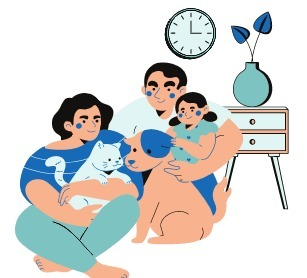 LO QUE APRENDEREMOS.Todos tenemos metas y sueños por alcanzar.A. COMPARTIENDO NUESTRAS EXPERIENCIAS. En una tarde de domingo, no reunimos en familia para observar el álbum familiar y a través de las fotos recordar los momentos que hemos vivido.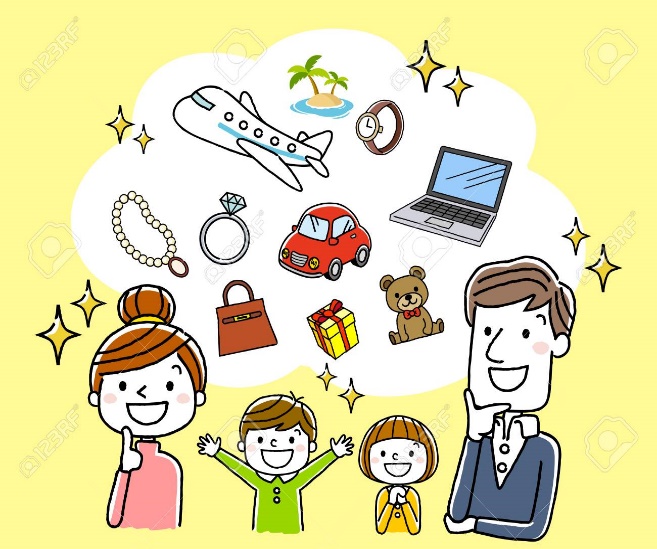  Dialogamos sobre los buenos recuerdos y los momentos felices que hemos pasado en familia, así como los logros que hemos alcanzado. B APRENDIENDO JUNTOS1- Compartimos lo que pensamos del siguiente texto:Todos los integrantes de la familia, tenemos metas y sueños por alcanzar.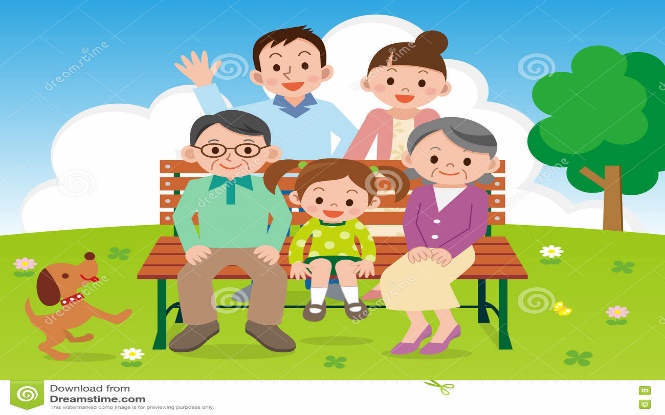 Esas metas y sueños los llamamos proyectos para la vida.Si compartimos en familia, los proyectos para la vida de cada uno, entre todos podremos ayudarnos para alcanzarlos.C RESOLVAMOS PROBLEMAS Y SITUACIONES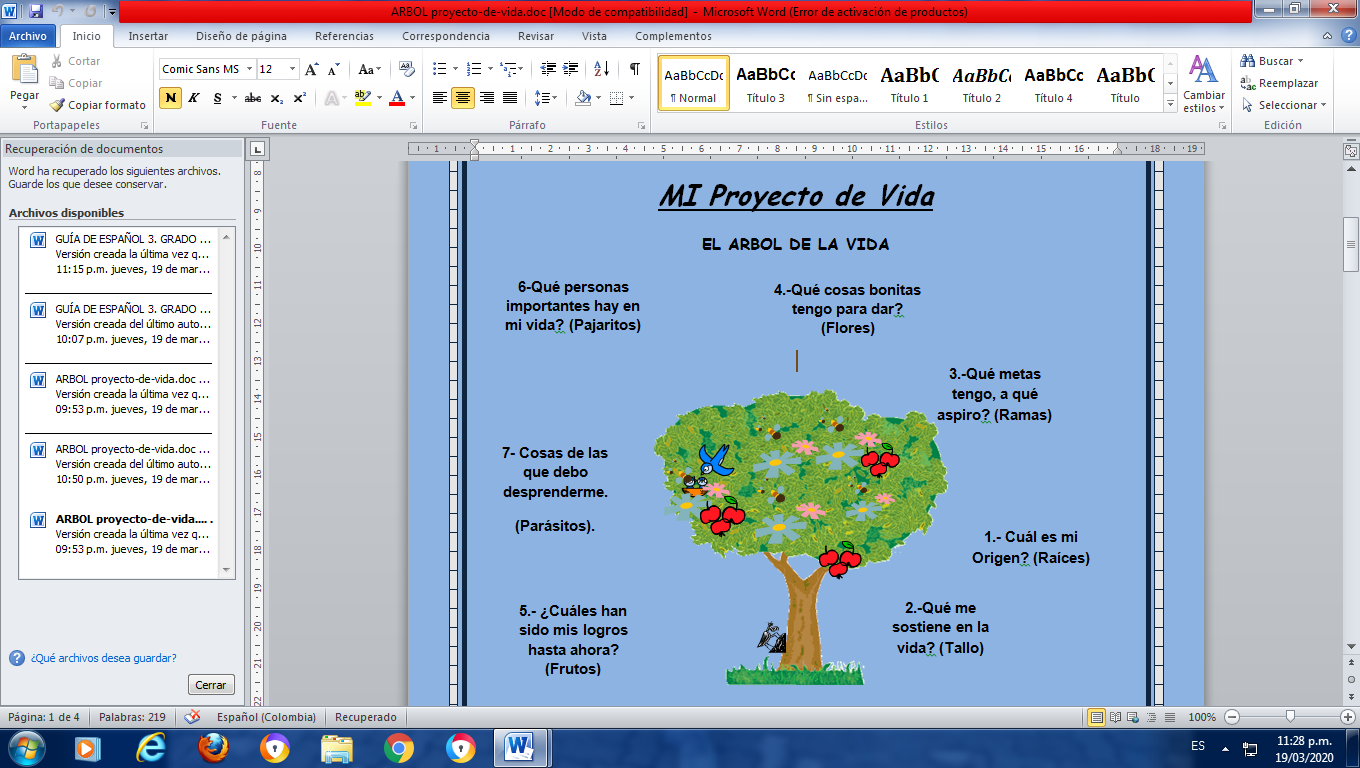 1- Observamos la imagen del árbol de la vida y reflexionamos alrededor de las 7 preguntas que allí aparecen.D APLIQUEMOS LO APRENDIDOCompartimos la meta que cada uno se ha propuesto para el presente año.Dialogamos sobre lo que cada persona debe realizar para alcanzar la meta propuesta y la manera como los demás integrantes de la familia podemos apoyarle.VALORANDO: Una vez al mes, nos reunimos en familia para dialogar sobre los logros que hemos tenido en el alcance de la meta propuesta.